      UNIVERSIDAD VERACRUZANA 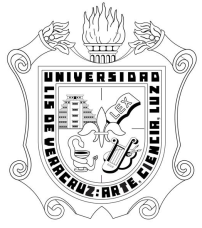        FACULTA DE INGENIERÍA        MUNICIPIO DE IXTACZOQUITLÁNREPORTE:           ENTREGA DE NOTAS LAUDATORIAS Y TOMA DE              PROTESTA DEL PRIMER CAPITULADO ESTUDIANTIL                     DE INGENIERIA CIVIL “CEDIC”PRESENTA:HURI JAACIEL FLORES GONZALEZ26 DE NOVIEMBRE DEL 2019ENTREGA DE NOTAS LAUDATORIAS Y TOMA DE PROTESTA DEL CAPITULADO ESTUDIANTIL DE INGENIERIA CIVIL “CEDIC”Como parte de las actividades de acreditación de la carrera de ingeniería civil por parte del consejo de acreditación de la enseñanza de la ingeniería “CACEI”, y también como una inquietud de los estudiantes para lograr más actividades que impacten en la formación académica, se formo un capitulado estudiantil, el cual esta integrado por estudiantes de la misma carrera de ingeniería civil para lograr organizar cursos, conferencias y talleres que complementen a las diferentes experiencias educativas ofrecidas por la carrera de ingeniería civil.El día 28 de agosto del 2019 se solicito a los jefes y subjefes de los diferentes semestres de la carrera de ingeniería civil para hacer la invitación a formar parte de la creación del capitulado estudiantil, así como también la elección de los directivos para cada una de las divisiones con las que trabajara el capitulado.La entrega de notas laudatorias para los promedios mas destacados de los estudiantes de ingeniería civil y la toma de protesta del capitulado estudiantil de ingeniería civil se llevo a cabo el día 26 de noviembre del año 2019, comenzando con unas palabras de inauguración por parte del director de la facultad de ingeniería, el ingeniero Martin Augusto Pérez Panes.Durante la primera parte del evento se realizo la entrega de notas laudatorias a aquellos alumnos con un promedio arriba de 9.0 para reconocer su desempeño académico en el semestre anterior de cada uno.Posteriormente se hizo la presentación del capitulado estudiantil de ingeniería civil “CEDIC” el cual es una agrupación de jóvenes que, en el marco de alguna institución académica o científica, colaboran para el mejoramiento de diversas necesidades dentro de la institución en beneficio de la comunidad 	a la que representan.El capitulado estudiantil esta formado por diferentes direcciones las cuales son:DelegadoSubdelegado Promotor de vinculación Secretario de difusión Secretaria de administración y finanzas Dirección deportiva Dirección de fortalecimiento de la estudianteDirección de sustentabilidad ecológica Dirección técnica académica Dirección de innovación y emprendimiento Dirección de arte y cultura De igual manera se cuenta con el apoyo de tres profesores responsables los cuales son:Sergio Márquez Domínguez Gerson Omar Martínez GuevaraMíriam Ramírez Rojas Después de la presentación de las direcciones y encargados, se presento el plan de trabajo con el cual trabajara el capitulado durante el año 2020; dicho plan consta de varias actividades en beneficio de la comunidad estudiantil de ingeniería civil.La primera propuesta es por parte de la dirección técnica académica el cual consiste en un curso practico enfocado a los estudiantes de primero, tercero y quinto semestre de AutoCAD, impartido por las alumnas Paola Serralta Candia y Ángeles Liliana Torrecilla Núñez, ambas estudiantes del sexto semestre de ingeniería civil.Por parte de la dirección de arte y cultura, se propone la creación de un mosaico musical formado por estudiantes de ingeniería civil que cuenten con talentos artísticos para así, integrarlos en los diferentes cursos mediante un espacio cultural entre conferencias. Otra propuesta por parte de la dirección de arte y cultura es buscar la unión de los estudiantes de los diferentes niveles de ingeniería civil para la colocación de el altar de día de muertos, consiguiendo así que sea responsabilidad de toda la carrera de ingeniería civil y así lograr un mejor desempeño en la muestra de los altares.La dirección deportiva realizo la propuesta de un torneo de futbol rápido invitando a todas las carreras de ingeniería, con una duración de un semestre, realizando partidos en horas que no afecten las clases normales, concluyendo con una final durante el congreso de ingeniería civil donde este presente toda la facultad.Otra de las propuestas por parte de la dirección de sustentabilidad y ecología es gestionar la instalación de botes para la clasificación de basura, así como también gestionar una campaña de chapoleo en la parte trasera de los laboratorios de la facultad de ingeniería y área de árboles para después realizar una clasificación de estos que se encuentran en la zona y sus características.La formación de este capitulado busca de igual manera representar a nivel nacional a la universidad veracruzana ante la Asociación Nacional de Estudiantes de Ingeniería civil “ANEIC” logrando así obtener mejores beneficios que contribuyan a la formación de los estudiantes de ingeniería civil.Posterior a la presentación del capitulado estudiantil, la secretaria academica de la región la doctora Emma Virginia Herrera-Huerta realizo la lectura del acta de la toma de protesta para el capitulado; haciendo así oficial la formación de este. FOTOS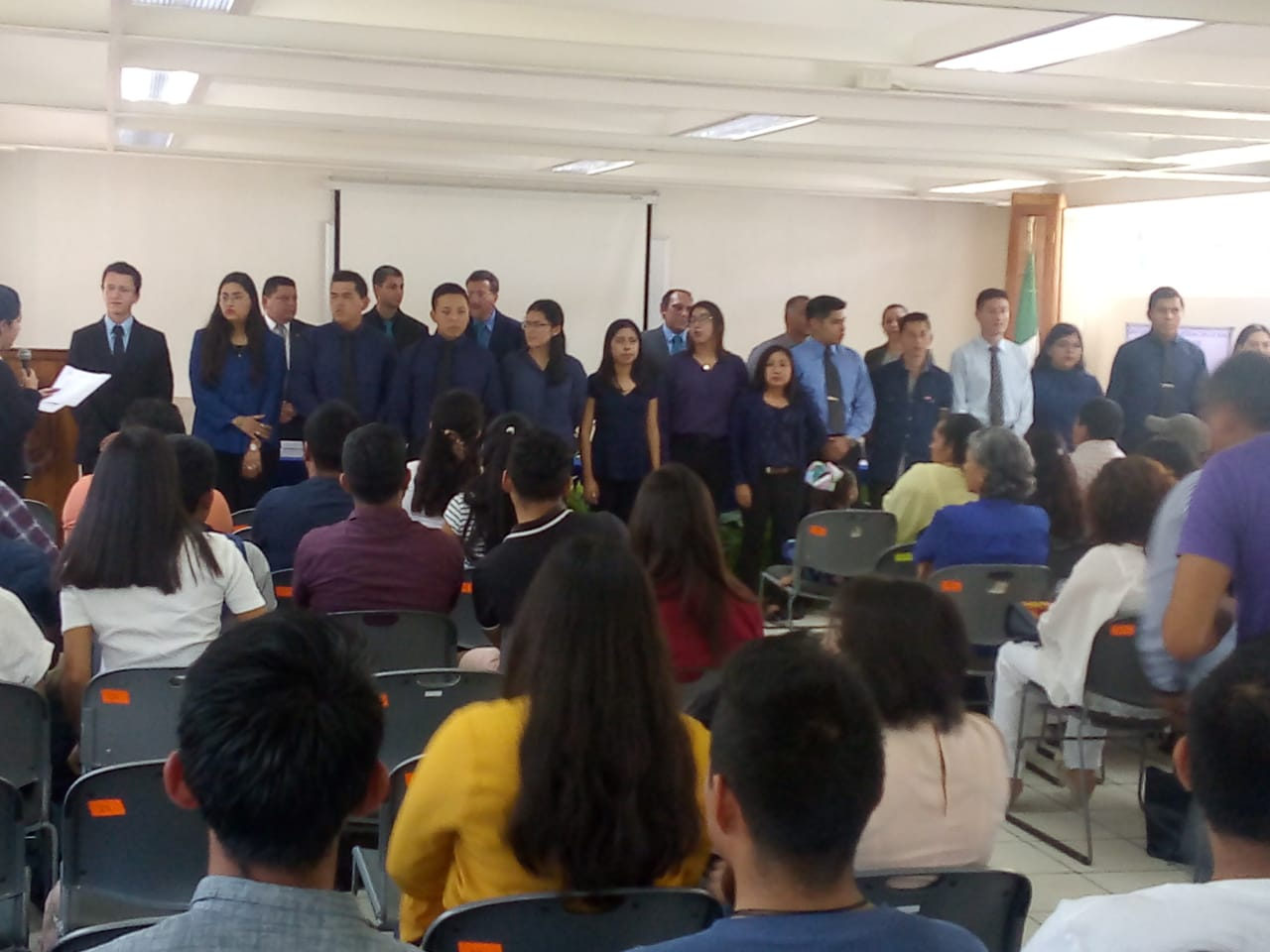 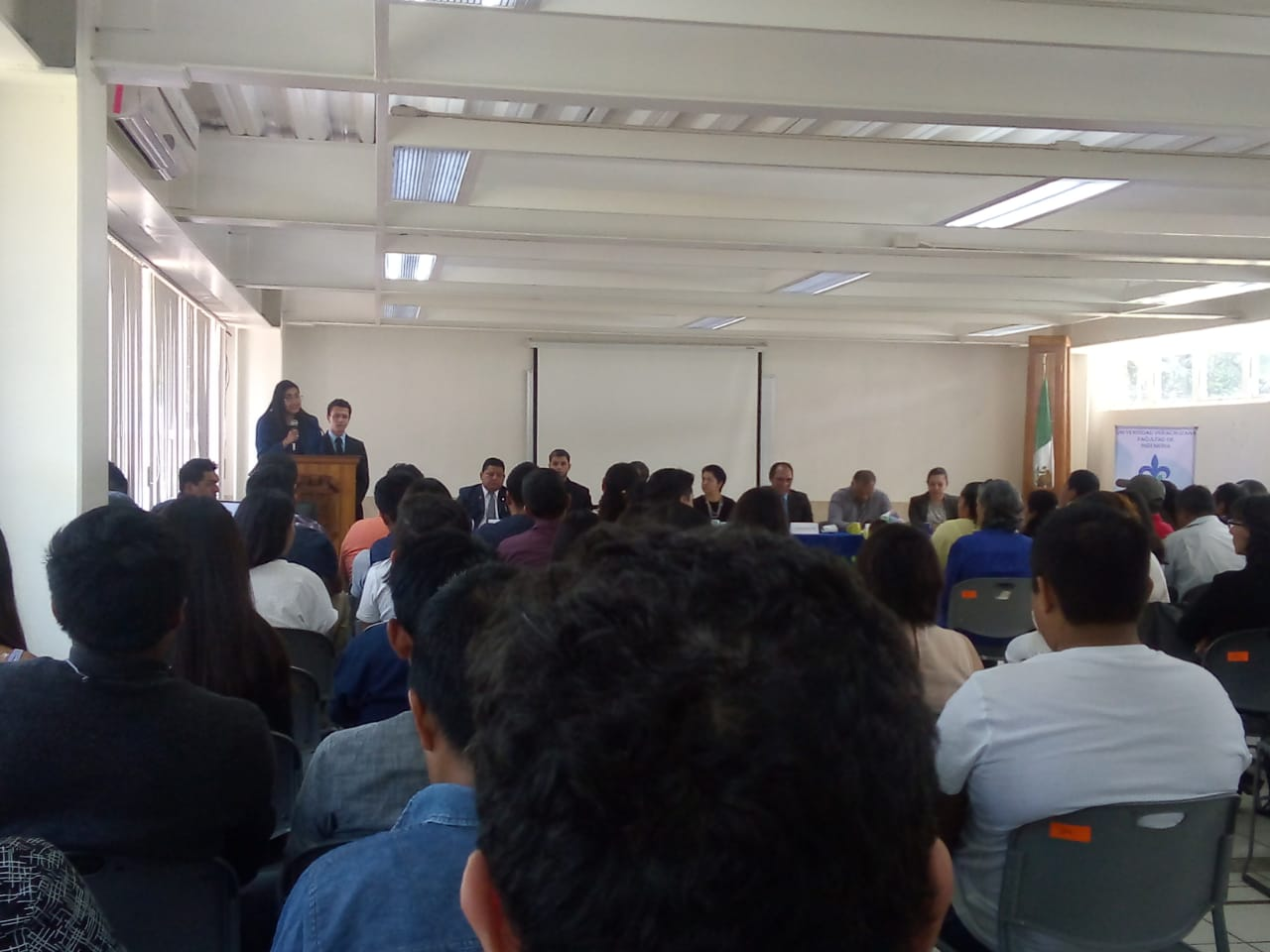 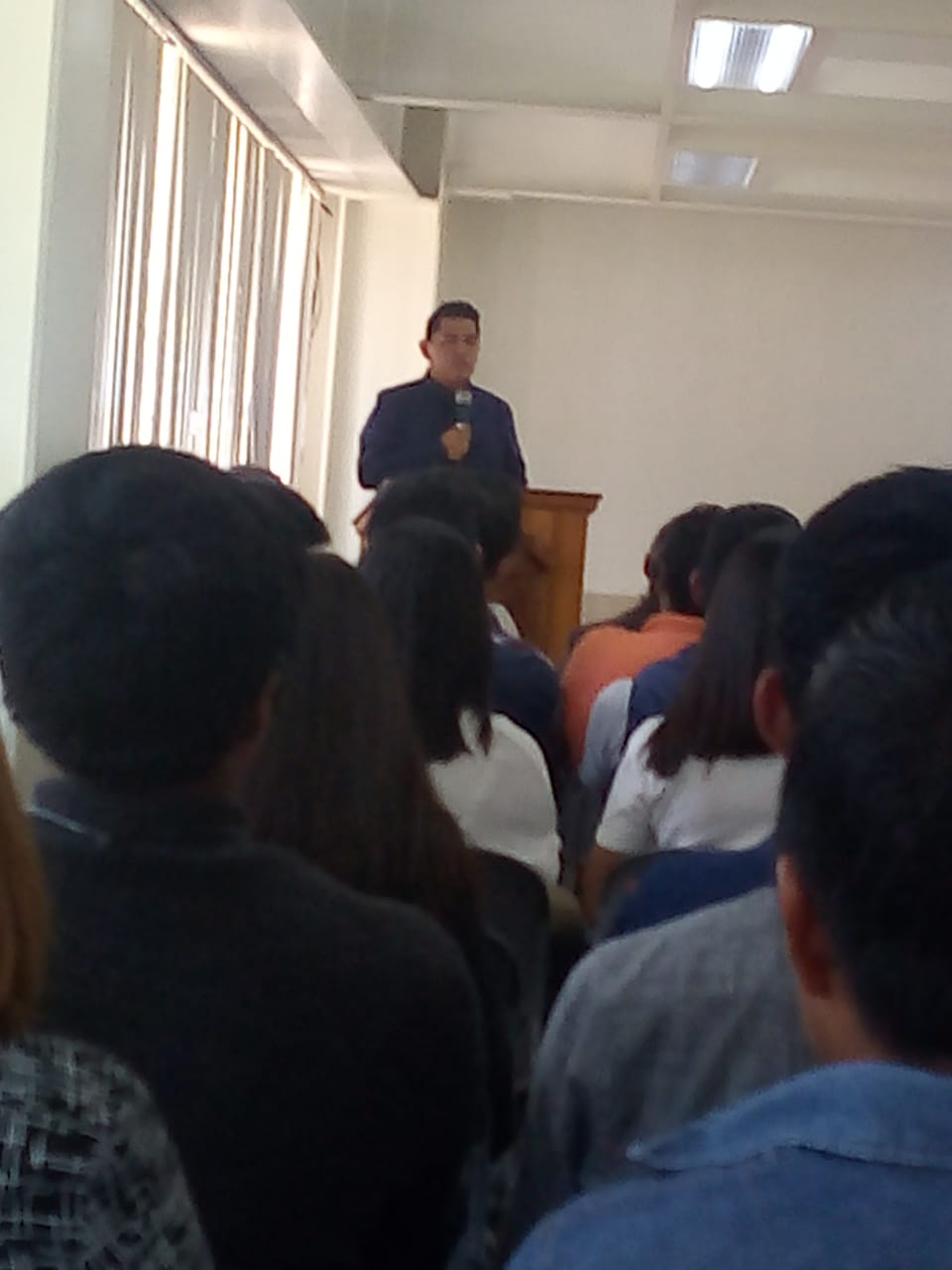 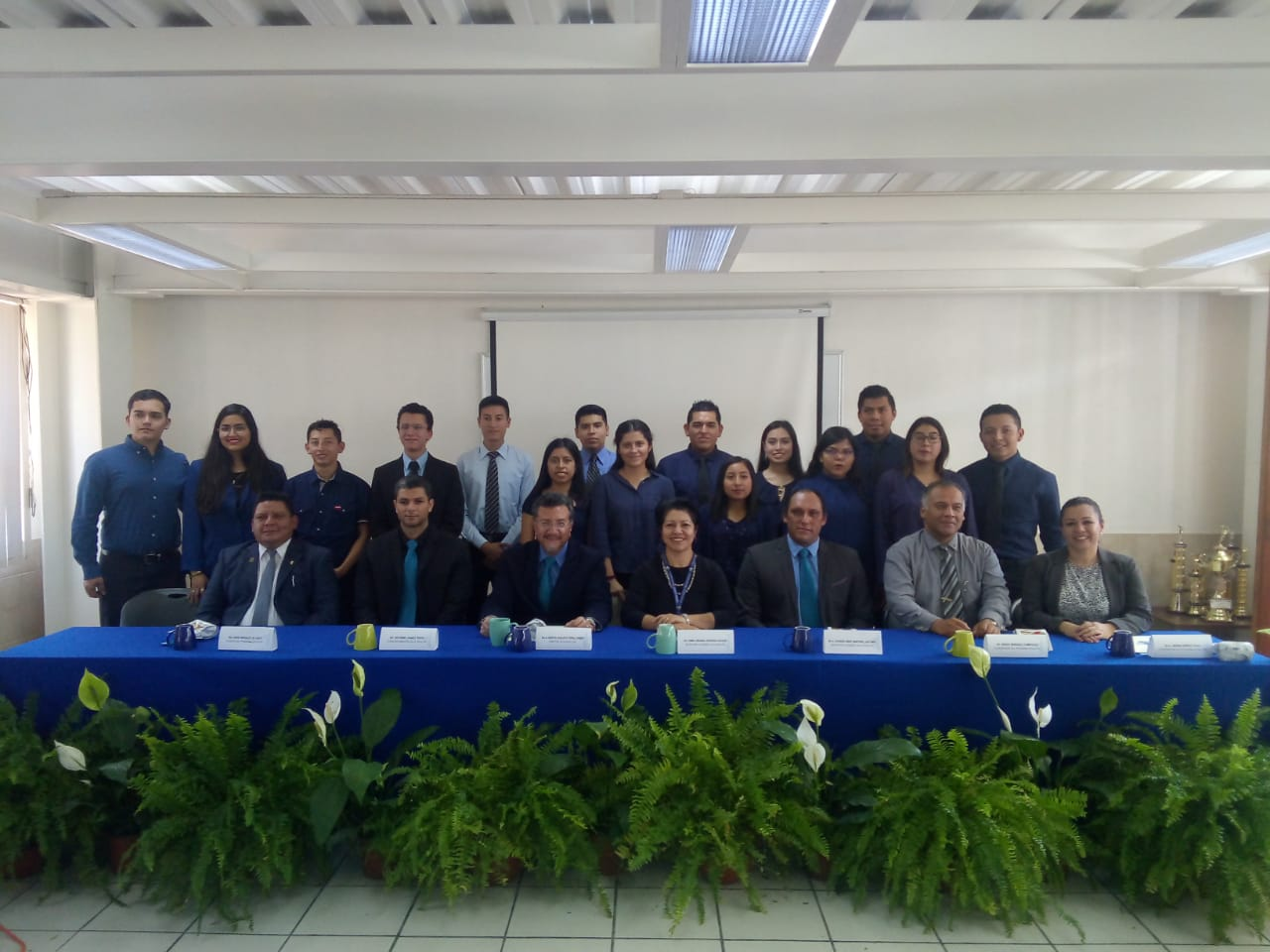 